                                                                                                                                                ПРОЕКТ 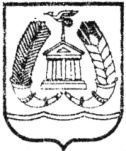 КОМИТЕТ ПО УПРАВЛЕНИЮ ИМУЩЕСТВОМ ГАТЧИНСКОГО МУНИЦИПАЛЬНОГО РАЙОНА ЛЕНИНГРАДСКОЙ ОБЛАСТИ                                                П Р И К А Зот ____________ года                                        	                                     № _____О внесении изменений в нормативные затраты наобеспечение функций Комитета по управлению имуществом Гатчинского муниципального района Ленинградской области В связи с прекращением технического и лицензионного (послегарантийного) обслуживания программного продукта предыдущих версий программного комплекса по управлению имуществом и земельными ресурсами и необходимостью приобретения нового программного продукта в соответствии с Федеральным законом от 05 апреля 2013 года № 44-ФЗ «О контрактной системе в сфере закупок товаров, работ, услуг для обеспечения государственных и муниципальных нужд», постановлениями администрации Гатчинского муниципального района Ленинградской области от 29.06.2016 № 2864 «Об утверждении Требований к порядку разработки и принятия правовых актов о нормировании в сфере закупок товаров, работ, услуг для обеспечения нужд муниципального образования Гатчинский муниципальный район и муниципального образования «Город Гатчина», содержанию указанных актов и обеспечению их исполнения» ПРИКАЗЫВАЮ:1. Внести изменения в нормативные затрат на обеспечение функций Комитета по управлению имуществом Гатчинского муниципального района Ленинградской области, утвержденные приказом Комитета по управлению имуществом Гатчинского муниципального района Ленинградской области от 16.08.2017 № 45 и пункт 4 приложения № 1 изложить в следующей редакции:2. Разместить настоящий приказ в Единой информационной системе в сфере закупок не позднее семи дней после подписания.3. Настоящий приказ вступает в силу со дня его подписания.4. Контроль исполнения настоящего приказа оставляю за собой.Председатель КУИ ГМР						А.Н. АввакумовВид (группа, подгруппа) затратРасчет нормативных затратНормативные затраты, руб.Нормативные затраты, руб.Нормативные затраты, руб.Вид (группа, подгруппа) затратРасчет нормативных затрат201820192020Затраты на оплату иных услуг связи в сфере информационно-коммуникационных технологийРасчет нормативных затрат на оплату услуг по приобретению и сопровождению  программного обеспечения, обновлению, установке, наладке, эксплуатации программы 1С и иных услуг связи в сфере информационно-коммуникационных технологий определяется по фактическим данным отчетного финансового года460 000260 000260 000